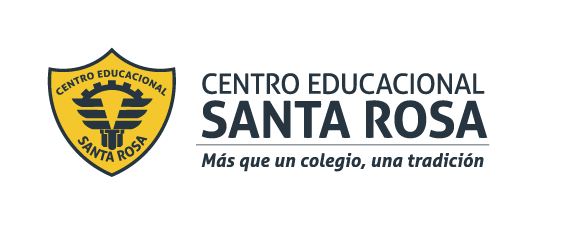 CENTRO EDUCACIONAL SANTA ROSA UNIDAD TÉCNICA – PEDAGÓGICADepartamento de HistoriaRespeto – Responsabilidad – Resiliencia – ToleranciaTrabajo IndividualInstrucciones:Lee las guías que historia que están en la página del colegio. Recuerda que son dos guías correspondientes al nivel tercero medio. En esas guías encontrarás información referente a la definición de Estado, los tipos de Estado, las características de la democracia y los poderes del Estado. Luego escribe una comparación donde debes analizar los elementos a favor y en contra respecto a la pregunta ¿Quiénes pueden votar en Chile? Para esto, tendrás que responder completando una tabla que se adjuntará, con el objetivo de hacerte más fácil el trabajo.Se espera que puedas manifestar una opinión personal, pero argumentando y desarrollando esos argumentos.Plagio, copia o acto deshonesto será evaluado con nota mínima.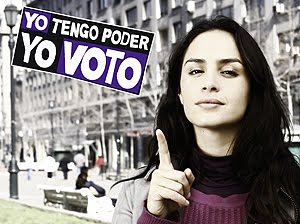 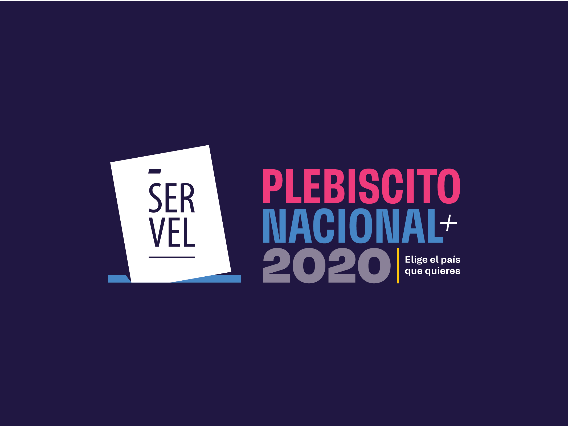 PAUTA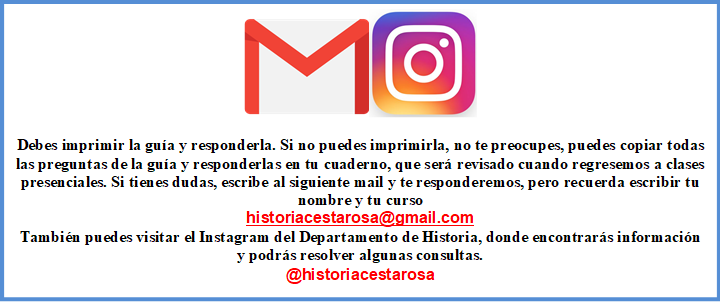 ¿Qué opinas de que los jóvenes menores de 18 años no podrán votar en el plebiscito de octubre? ¿Por qué?Si tu respuestas fue sí o no, desarrolla tres argumentos a favor o en contra para reforzar tu opiniónR:R:¿Qué opinas de que existan algunas personas que no puedan votar?Si tu respuestas fue afirmativa o negativa, desarrolla tres argumentos para poder reforzar tu opiniónR:R:Escribe tres argumentos para votar por la opción APRUEBOEscribe tres argumentos para votar por la opción RECHAZOR:R:Una vez que hayas expuesto los argumentos, describe con cuál de las dos opciones te quedas sumando al menos dos argumentos a favor de tu opciónUna vez que hayas expuesto los argumentos, describe con cuál de las dos opciones te quedas sumando al menos dos argumentos a favor de tu opciónR:R:Indicador0 puntos3 puntos5 puntosPuntaje obtenidoPrimera preguntaNo presentaPresenta solo su opinión, sin argumentarPresenta su opinión y argumenta sus razonesSegunda preguntaNo presentaExpone solo uno o dos argumentosExpone tres argumentos coherentesTercera preguntaNo presentaPresenta solo su opinión, sin argumentarPresenta su opinión y argumenta sus razonesCuarta preguntaNo presentaExpone solo uno o dos argumentosExpone tres argumentos coherentesQuinta preguntaNo presentaExpone solo uno o dos argumentosExpone tres argumentos coherentesSexta preguntaNo presentaExpone solo uno o dos argumentosExpone tres argumentos coherentesSéptima preguntaNo presentaDefine Democracia, por no argumenta sobre su importanciaDefine Democracia y argumenta sobre la importancia de su cuidado.OrtografíaEl trabajo presenta faltas de ortografía, redacción y puntuaciónEl trabajo presenta al menos faltas de ortografía, redacción o puntuación.El trabajo no presenta faltas de ortografíaTOTALTOTALTOTALTOTALNOTANOTANOTANOTA